ERKEK KONDOM EĞİTİM MAKETİMODEL NO ; F5 M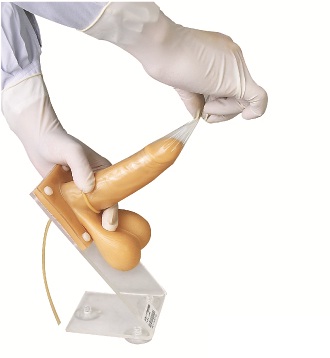 Erekte erkek insan penisini simüle etmelidir.Maket yetişkin bir erkek  kondom / prezervatif kullanma eğitimi için geliştirilmiş olmalıdır.PVC plastikten imal edilmiş olmalıdır.Erkek skrotumu ve penis yapısı birlikte görüntülenebilir olmalıdır.Yatay bir zemine yerleştirilmesi mümkün olan platformu üzerinde monte edilmiş olarak sunulmalıdır.